Curso  2022/2023Educación  Primaria   5º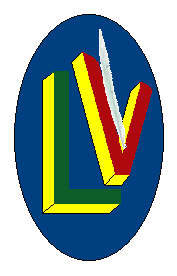 Educación  Primaria   5ºEducación  Primaria   5º Materias MateriasEditorialISBNLead the way 5 AB App NavioMACMILLAN978-1380050090Lead the way 5 PB ePKMACMILLAN978-1035102181Natural Science Completo SB PR5 (2022)BYME978-8419157829Arts and Crafts 5 Outside the box SB completoBYME978-84186511685EP.LENGUA CASTELLANA (MAD) 22SM978-84139251275EP.CIENCIAS SOCIALES (MAD) 22SM978-84112045075EP.MATEMÁTICAS (MAD) 22SM978-84139253495EP.RELIGION CATOLICA EDEN (MAD) 22SM978-84139269405EP.MUSIC (MAD) 22SM978-84139271075ºEP. VALORES SOCIALES Y CÍVICOS (MAD) 22SM978-84139257145ºEP De profesión fantasmaSM978-84910777705ºEP Billy ElliotSM978-84675892075ºEP 3333SM978-8467577860CUADERNOS: 3 cuadernos de lengua, 2 cuadernos de matemáticas, 1 cuaderno de inglés, 1 cuaderno de natural, 2 cuadernos de sociales, 1 cuaderno de religiónPROYECTO PROPIOCompra en el colegio